První světová válka – Do Vánoc doma První světová válka překvapila svět. Nikdo nečekal tak krvavý a dlouhý konflikt. Proto také zpočátku války ani nikdo neprotestoval, byl-li odveden, protože do Vánoc přece už bude doma...domů se ale nakonec nevrátilo 10 miliónu vojáků a další miliony obětí přinesla nečekaně epidemie španělské chřipky.  Video 1 - Rozpad monarchieVideo 2 - MobilizaceVideo 3 - Španělská chřipka________________________________________________________První světová válka začala atentátem na následníka trůnu a trvala celé čtyři roky. Rakousko-Uhersko, nazývané žalářem národů, se rozpadlo. Přečtěte si následující tvrzení a zhlédněte video 1:a) Mezi lidmi se obecně předpokládalo, že válka, která vypukla na svatou Annu, bude boj muže proti muži. Vojáci že svedou sem tam nějakou bitvu. b) V první světové válce zatím nebyly použity kulomety, letadla, ponorky, tanky a plyn.c) V bitvě u Verdunu zahynulo 7000 vojáků z celkem 10 milionu padlých.d) Pohřeb Františka Josefa I. se konal v roce 1916 za skromných podmínek, protože bylo třeba šetřit na válečné výdaje.e) Poslední rakouský císař Karel I. byl voják a bojoval na frontě.f) Válka skončila v říjnu 1918. Rakousko-Uhersko se rozpadlo na menší státy, zavládl mír a všechny problémy malých národů byly vyřešeny.Označte variantu, v níž jsou všechna tvrzení pravdivá:	1. a), c), d)	2. a), c), e)	3. a), c), f)Ve videu 2 se dozvíte, jak v českých zemích probíhala mobilizace do rakouské armády. V následujícím textu následně odhalte faktografické chyby:Lidé věděli, že to bude dlouhá válka. Dne 31. 7. 1914 byla v celé monarchii vyhlášena všeobecná mobilizace a povoláni muži od 25 do 42 let. Mladší ročníky, tj. mladíci, kteří neměli ještě vlastní rodiny, to částečně považovali za zajímavou zkušenost. Rekruti byli zpočátku vybíráni velmi pečlivě, a kdo neodpovídal přísným zdravotním kritériím, odveden nebyl. Velitelství bylo překvapeno, že se všichni povolaní muži k odvodu dostavili, ale přesto mělo připravenou dostatečnou zásobu oblečení a jídla. Vojsku chyběly povozy, a proto je vykupovalo od sedláků. Až po velkých ztrátách na bojištích se kritéria odvodu rapidně snížila a postupně byly povolávány ročníky 1855 – 1900.Největší ztráty na lidských životech nakonec nepřinesla válka samotná, ale celosvětová epidemie chřipky. Ve videu 3 najdete odpovědi na následující otázky:Jak se této chřipce říká a proč?Napomohla válka k jejímu šíření? Jak?Kolik lidí na tuto nemoc zemřelo?……………………………………………………………………………………………………………………………………………………………………………………………………………………………………………………………………………………………………………………………………………………………………………………………………………………………………………………………………………………………………………………………………………………………………………………………………………………………………………………………………………………………………………………………………………………………………………………………………………………………………………………………………………………………………………………………………………………………………………………………………………………………………………………………………………………………………………………………………………………………………………………………………………………Co jsem se touto aktivitou naučil(a):……………………………………………………………………………………………………………………………………………………………………………………………………………………………………………………………………………………………………………………………………………………………………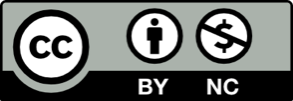 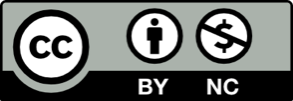 